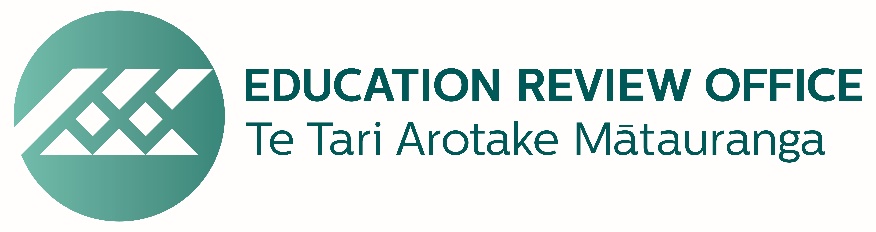 Self-Audit Checklist
Section 4 – PersonnelSection title – Personnel – and numbering cross reference to the August 2020 Board Assurance Statement  Safety Checking of the workforce 5  Ensuring teachers have practising certificates 7, 8  Mandatory reporting to the Teaching Council 10  Police vetting of employees and contractors 9  Implementing human resource management practices 3  General personnel and industrial policies 1-2  The Principal’s annual appraisal 4  Protected Disclosures 11   Payroll records 6  Please tick all questions including bullet points or write N/A if not applicable.Please tick all questions including bullet points or write N/A if not applicable.YesNoUnsure5Children’s Act 2014 - Safety Checking of WorkforceChildren’s Act 2014 - Safety Checking of WorkforceChildren’s Act 2014 - Safety Checking of WorkforceChildren’s Act 2014 - Safety Checking of Workforce5For persons that the Board employed or engaged as a paid children’s worker*, the following checks have been undertaken:For persons that the Board employed or engaged as a paid children’s worker*, the following checks have been undertaken:For persons that the Board employed or engaged as a paid children’s worker*, the following checks have been undertaken:For persons that the Board employed or engaged as a paid children’s worker*, the following checks have been undertaken:5Identity Confirmation, either by:Identity Confirmation, either by:Identity Confirmation, either by:Identity Confirmation, either by:5using an electronic identity credential to check that the identity is not claimed by someone else; or5checking an original primary identity document (e.g. NZ passport); and5a secondary identity document (e.g. NZ driver licence);5[Note: if there are no photos of the person in the documents in (b), the board must require an identity referee to authenticate/verify identity of the staff. If the person’s name is different on a document in (b) the board must require a supporting name change document from the person];[Note: if there are no photos of the person in the documents in (b), the board must require an identity referee to authenticate/verify identity of the staff. If the person’s name is different on a document in (b) the board must require a supporting name change document from the person];[Note: if there are no photos of the person in the documents in (b), the board must require an identity referee to authenticate/verify identity of the staff. If the person’s name is different on a document in (b) the board must require a supporting name change document from the person];[Note: if there are no photos of the person in the documents in (b), the board must require an identity referee to authenticate/verify identity of the staff. If the person’s name is different on a document in (b) the board must require a supporting name change document from the person];5	** searching the board’s personnel records to check whether the identity is being used or has been used by any person currently or previously employed/engaged by the board after the board has sighted the documents in (a) or (b) including the matters under ‘Note’ above.5Criminal ConvictionsCriminal ConvictionsCriminal ConvictionsCriminal Convictions5obtaining and considering information from NZ Police vet[Note: no need for Police vet if the person already had one in the last three years or person is a registered teacher][Note: no need for Police vet if the person already had one in the last three years or person is a registered teacher][Note: no need for Police vet if the person already had one in the last three years or person is a registered teacher][Note: no need for Police vet if the person already had one in the last three years or person is a registered teacher]Other Informationobtaining and considering a chronological summary of work history for preceding five years from the person; andwhether person is registered with the Teaching Council, and if so, board has confirmed this with the Teaching Council;obtaining and considering information from at least one referee (not related to the person or part of the extended family) andany other information the board considers relevant for risk assessment;interviewed the person, in person or by telephone or other communication technology;[Note: the requirements in (e), (g),(h) and (i) do not apply if the person is currently employed or engaged by the board in another role – write N/A in this case][Note: the requirements in (e), (g),(h) and (i) do not apply if the person is currently employed or engaged by the board in another role – write N/A in this case][Note: the requirements in (e), (g),(h) and (i) do not apply if the person is currently employed or engaged by the board in another role – write N/A in this case][Note: the requirements in (e), (g),(h) and (i) do not apply if the person is currently employed or engaged by the board in another role – write N/A in this case]Risk AssessmentRisk AssessmentRisk AssessmentRisk Assessmentevaluation of all the information above to assess the risk the potential children’s worker would pose to the safety of children if employed or engaged, taking into account whether the role is a core children’s worker or non-core children’s worker.Notes:Notes:Notes:Notes:*Children’s workers who are core workers work alone with or have primary responsibility or authority over children, eg teachers, teacher aides or support staff. Also applies to persons undertaking unpaid children’s work as part of educational or vocational training course. *Children’s workers who are core workers work alone with or have primary responsibility or authority over children, eg teachers, teacher aides or support staff. Also applies to persons undertaking unpaid children’s work as part of educational or vocational training course. *Children’s workers who are core workers work alone with or have primary responsibility or authority over children, eg teachers, teacher aides or support staff. Also applies to persons undertaking unpaid children’s work as part of educational or vocational training course. *Children’s workers who are core workers work alone with or have primary responsibility or authority over children, eg teachers, teacher aides or support staff. Also applies to persons undertaking unpaid children’s work as part of educational or vocational training course. ** the purpose of paragraph (c) is to establish that the applicant is the sole claimant of the identity.** the purpose of paragraph (c) is to establish that the applicant is the sole claimant of the identity.** the purpose of paragraph (c) is to establish that the applicant is the sole claimant of the identity.** the purpose of paragraph (c) is to establish that the applicant is the sole claimant of the identity.The above checks apply to all new core workers from 1 July 2015, and all new non-core workers from 1 July 2016 before commencing employment and are guidelines only.The above checks apply to all new core workers from 1 July 2015, and all new non-core workers from 1 July 2016 before commencing employment and are guidelines only.The above checks apply to all new core workers from 1 July 2015, and all new non-core workers from 1 July 2016 before commencing employment and are guidelines only.The above checks apply to all new core workers from 1 July 2015, and all new non-core workers from 1 July 2016 before commencing employment and are guidelines only.For details the board should refer to the relevant provisions of the Children’s Act 2014, and regulations 5 – 8 of the Children’s (Requirements for Safety Checks of Children’s Workers) Regulations 2015 – www.legislation.govt.nz.For details the board should refer to the relevant provisions of the Children’s Act 2014, and regulations 5 – 8 of the Children’s (Requirements for Safety Checks of Children’s Workers) Regulations 2015 – www.legislation.govt.nz.For details the board should refer to the relevant provisions of the Children’s Act 2014, and regulations 5 – 8 of the Children’s (Requirements for Safety Checks of Children’s Workers) Regulations 2015 – www.legislation.govt.nz.For details the board should refer to the relevant provisions of the Children’s Act 2014, and regulations 5 – 8 of the Children’s (Requirements for Safety Checks of Children’s Workers) Regulations 2015 – www.legislation.govt.nz.For more information visit: www.childrensactionplan.govt.nz, and Children’s worker safety checking under the Children’s Act 2014 [PDF, 1.2 MBFor more information visit: www.childrensactionplan.govt.nz, and Children’s worker safety checking under the Children’s Act 2014 [PDF, 1.2 MBFor more information visit: www.childrensactionplan.govt.nz, and Children’s worker safety checking under the Children’s Act 2014 [PDF, 1.2 MBFor more information visit: www.childrensactionplan.govt.nz, and Children’s worker safety checking under the Children’s Act 2014 [PDF, 1.2 MBSeek independent advice, e.g. from NZSTA if you are uncertain.Seek independent advice, e.g. from NZSTA if you are uncertain.Seek independent advice, e.g. from NZSTA if you are uncertain.Seek independent advice, e.g. from NZSTA if you are uncertain.Keep accurate records about each aspect of the safety checking process, and have appropriate policies and proceduresKeep accurate records about each aspect of the safety checking process, and have appropriate policies and proceduresKeep accurate records about each aspect of the safety checking process, and have appropriate policies and proceduresKeep accurate records about each aspect of the safety checking process, and have appropriate policies and proceduresPlease tick all questions including bullet points or write N/A if not applicable.Please tick all questions including bullet points or write N/A if not applicable.YesNoUnsure7Ensured that persons without a practising certificate are not permanently appointed to a teaching position? [Section 92(2) Education and Training Act 2020].92 Restrictions on appointment of teachers8Ensured that it does not continue to employ in any teaching position, any person—8whose registration as a teacher has been cancelled, and who has not since been registered as a teacher again; or8whose LAT has been cancelled, and who has not since been granted an authorisation again or registered as a teacher; or8whose practising certificate or LAT is suspended by the Disciplinary Tribunal?8[Reference section 93(1) Education and Training Act 2020].93 Restrictions on continued employment of teachers[Reference section 93(1) Education and Training Act 2020].93 Restrictions on continued employment of teachers[Reference section 93(1) Education and Training Act 2020].93 Restrictions on continued employment of teachers[Reference section 93(1) Education and Training Act 2020].93 Restrictions on continued employment of teachersPlease tick all questions including bullet points or write N/A if not applicable.Please tick all questions including bullet points or write N/A if not applicable.YesNoUnsure10As employer, reported to the Teaching Council in compliance with the mandatory reporting requirements under the Education Act 1989 in the following situations: [Write N/A if not applicable].As employer, reported to the Teaching Council in compliance with the mandatory reporting requirements under the Education Act 1989 in the following situations: [Write N/A if not applicable].As employer, reported to the Teaching Council in compliance with the mandatory reporting requirements under the Education Act 1989 in the following situations: [Write N/A if not applicable].As employer, reported to the Teaching Council in compliance with the mandatory reporting requirements under the Education Act 1989 in the following situations: [Write N/A if not applicable].10when a teacher has been dismissed for any reason (section 489)?489 Mandatory reporting of dismissals and resignations10If, within the 12 months before a teacher’s resignation (including a fixed-term position) or expiry of the teacher’s fixed-term contract, the board had advised the teacher that it was dissatisfied with, or intended to investigate, any aspect of the teacher’s conduct or teacher’s competence (section 489)?489 Mandatory reporting of dismissals and resignations10the board receives a complaint about the teacher’s conduct or competence while he/she was an employee within 12 months of after the teacher ceases to be employed (section 490)?490 Mandatory reporting of complaints received about former employees10the board has reason to believe that the teacher has engaged in serious misconduct (section 491)?491 Mandatory reporting of possible serious misconduct10the board is satisfied that despite undertaking competency procedures with the teacher, the teacher has not reached the required level of competence  (section 492)?492 Mandatory reporting of failure to reach required level of competencePlease tick all questions including bullet points or write N/A if not applicable.Please tick all questions including bullet points or write N/A if not applicable.YesNoUnsure9In accordance with s 104 of the E&T Act, has the board obtained a Police vet for every person:In accordance with s 104 of the E&T Act, has the board obtained a Police vet for every person:In accordance with s 104 of the E&T Act, has the board obtained a Police vet for every person:In accordance with s 104 of the E&T Act, has the board obtained a Police vet for every person:9whom the board appoints or intends to appoint to a position at the school; and 9who is to work at the school during normal school hours; and9who is not a registered teacher or holder of a limited authority to teach [LAT]?9Has the board obtained a Police vet of every contractor, or employee of a contractor who has, or is likely to have unsupervised access to students at the school during normal school hours?9Has the board ensured that the Police vet is obtained before every person/contractor or their employee noted above has, or is likely to have unsupervised access to students at the school during normal school hours?9Has the board obtained a Police vet every three years of every person /contractor or their employee noted above who still works at the school?Reference: Clauses 9, 10, 11, and 12 Schedule 4 Education and Training Act 2020.Note: Nothing in the provisions above limits or affects Part 3 of the Children’s Act 2014 in relation to the safety checking of children’s workers [refer clause 14 of Schedule 4 E&T Act 2020]. 104 Required Police vetting
Schedule 4 Police vetting	Please tick all questions including bullet points or write N/A if not applicable.Please tick all questions including bullet points or write N/A if not applicable.YesNoUnsure3Documents showing that suitable human resource management practices are implemented including:Documents showing that suitable human resource management practices are implemented including:Documents showing that suitable human resource management practices are implemented including:Documents showing that suitable human resource management practices are implemented including:3selection and appointment procedures showing that:selection and appointment procedures showing that:selection and appointment procedures showing that:selection and appointment procedures showing that:3the appointment panel has the proper delegation from the board;3applicants are registered for teaching positions; and3for non-teaching positions, a Police Vet has been carried out;3the background of an applicant’s character, competence, qualifications, and experience is carefully checked;3original or certified documents are properly sighted; and3certified documents are authenticated by persons authorised to do so3the job/role descriptions;3induction procedures into the school;3a system of regular appraisal; and3provision for professional development.3[Section 599/600 Education and Training Act 2020; Good practice; MoE Guidelines]599 Performance of teachers600 Equal employment opportunitiesFurther thoughtsThinking about each of the elements above, does the board see any areas where you would like to see improvement? Comments/notesElements to considerSafety checking of the workforceMaintaining up to date teacher practising certificatesPolice vetting of employees and contractorsImplementing rigorous appointment processesSpace for further comments as needed Space for further comments as needed Please tick all questions including bullet points or write N/A if not applicable.Please tick all questions including bullet points or write N/A if not applicable.YesNoUnsure1Does the Board - a. operate an employment policy that complies with the principle of being a good employer; andb. make that policy (including the equal employment opportunities programme) available to its employees; and c.ensure its compliance with that policy (including its equal employment opportunities programme) and report in its annual report* on the extent of its compliance.*Note: s 87 of the Education Act 1989 continues to apply until 1/1/2023 and requires Boards to prepare the annual report for the Secretary for Education. [Ref: section 597(1) Education and Training Act 2020.Section 597(2) of the E&T Act defines the meaning of ‘good employer’]Personnel provisions in relation to education service1Being a good employer as defined in the State Sector Act 1988, and complied with the conditions contained in employment contracts applying to teaching and non-teaching staff?  [NAG 3; s 77A State Sector Act].2Has the Board taken into account matters prescribed by the Secretary for Education for assessing the performance of teachers? [s 599 Education and Training Act 2020; and relevant; Collective Employment Agreement].Please tick all questions including bullet points or write N/A if not applicable.Please tick all questions including bullet points or write N/A if not applicable.YesNoUnsure4Annually assessed the principal against all the professional standards for principals? [NZ Ed Gazette:  and relevant employment agreement].Please tick all questions including bullet points or write N/A if not applicable.Please tick all questions including bullet points or write N/A if not applicable.YesNoUnsure11Implemented appropriate internal procedures for receiving and dealing with information about serious wrongdoing under the Protected Disclosures Act 2000? [Please note this Act will be repealed and replaced by a new Act]Please tick all questions including bullet points or write N/A if not applicable.Please tick all questions including bullet points or write N/A if not applicable.YesNoUnsure6Kept all records for the purposes of the payroll service and given the Secretary for Education all information in accordance with section 578 of the Education and Training Act 2020?

578 Payroll serviceComplied with section 580 of the Education and Training Act 2020 and the relevant Principals’ Collective Agreement (i.e. sought the written consent of the Secretary for Education) before paying any additional remuneration to the principal?580 Restrictions on payment of salaries of regular teachers by boards of payrolled schoolsFurther thoughtsThinking about these personnel areas as a whole, does the board see any areas for improvement?